Yttrande över förslag gällande stadieindelade kursplaner och kunskapskrav i moderna språk och teckenspråk för hörande.Statens institutionsstyrelse (SiS) har beretts tillfälle att lämna synpunkter på Skolverkets förslag gällande stadieindelade kursplaner och kunskapskrav i moderna språk och teckenspråk för hörande. SiS har inget att erinra mot Skolverkets förslag.Beslut i detta ärende har fattats av enhetschefen Anita Andersson. Föredragande har varit utredaren Tobias Lundberg. Anita Andersson			Tobias LundbergKopia: SiS ledning, registrator ungdomsvården söder, registrator ungdomsvården norr, SiS rektorer. 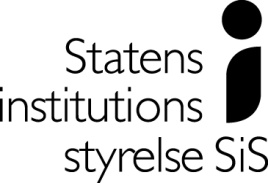 2018-03-12Dnr 1.7.1-553-2018Tobias LundbergUtredareAvdelningen för utveckling av vård- och behandling010-4534016Tobias.Lundberg@stat-inst.seTobias LundbergUtredareAvdelningen för utveckling av vård- och behandling010-4534016Tobias.Lundberg@stat-inst.seSkolverket106 20 StockholmSkolverket106 20 StockholmSkolverket106 20 StockholmSkolverket106 20 Stockholm